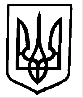 МАЛОБЕРЕЗНЯНСЬКА ЗАГАЛЬНООСВІТНЯ ШКОЛА І-ІІІ СТУПЕНІВВЕЛИКОБЕРЕЗНЯНСЬКОЇ РАЙОННОЇ РАДИЗАКАРПАТСЬКОЇ ОБЛАСТІвул. Дружби, 28, с. Малий Березний, 89040, тел.: (03135)3-12-15, web-сайт: www.malbschool.ucoz.ua, e-mail: malb@meta.ua  Код ЄДРПОУ 2632704613.06.2017  № 50                                                           На № 139 від 15.05.2017Інформація про роботу літнього  мовного  пришкільного табору "Snowdrop" ("Пролісок") Малоберезнянської ЗОШ І-ІІІ ступенівНа виконання наказу відділу освіти від 15.05.2017 року № 139 "Про організацію роботи літніх мовних таборів на базі загальноосвітніх навчальних закладів району" на базі Малоберезнянської ЗОШ І-ІІІ ступенів у період з 29 травня до 11 червня 2017 року працював літній мовний табір "Snowdrop" ("Пролісок"), який відвідувало  25  дітей.За цей період у таборі працювало 2 педагоги, медсестра, 1 особа обслуговуючого персоналу. У таборі створено 3 команди "Friends", "The British", "Crystals".У ході роботи велика увага приділялася комунікативним навикам. Виховний процес у таборі організовувався за тематичними днями: "Opening Party of the English Camp", "Healthy Way of Life", "Music Room", "Childhood Day", "Sport Day", "The Day of Flowers", "The Day of Celebration", "Travelling Day", "I'm in a Big City", "Environment Day", "Our Motherland – Ukraine, "The British and their Customs, "My Favourite Day", "The Day of Farewell".Протягом 14 днів діти мали змогу  проявити  себе у різних формах роботи:  у рольових іграх "Welcome to My Cafe", "Let Me Introduce My Pet", в караоке "Music Room", флеш-мобах "Music Hits from English World", "Sport and Dance", у спортивних іграх "Funny English Games ("Eating Apples without Hands", "Crackers")", у вікторинах "Our Planet", "What do you Know about Ukraine",  у переглядах відеофільмів "Extr@English", "At the Restaurant", "I'm in a Big City", у квестах "Treasure Island", "Welcome to Great Britain", у конкурсі малюнків "Ukraine is in Our Hearts". Вчителі-вихователі Бойко Яна Михайлівна, Вудмаска Марина Михайлівна користувалися Британською методичною літературою та інтернет джерелами, а саме: “Traveller 3” H. Q. Mitchell, “Word by Word. Picture Dictionary”  S. J. Molinsky, B. Bliss, Pearson Longman, "Fun for Starters" A. Robinson Cambridge University Press, "Solutions" T. Falla, P. A. Davies, Oxford University Press, YouTube.У таборі проводилась робота щодо попередження нещасних випадків, правил техніки безпеки під час проведення туристичних походів та екскурсій, спортивних заходів та ігор, правил поведінки при укусах змій, ос, шершнів, кліщів, правил дорожнього руху та необхідними знаннями щодо поводження з вибухо-небезпечними та невідомими предметами,.Під час роботи табору діти здійснили екскурсії у Київ та на Ужоцький перевал. Екскурсію на Ужоцький перевал проводили  для дітей Козак Анна Юріївна, провідний фахівець екоосвіти Ужанського національного природного парку,  та Коваль Неля Пилипівна, молодший науковий співробітник відділу науково-дослідної та еколого-освітньої діяльності Ужанського національного природного парку.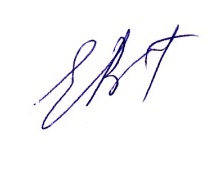 Директор школи                                       В. Євич